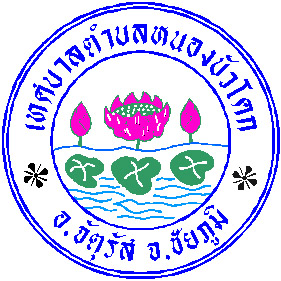 คู่มือการบริหารความเสี่ยงด้านการทุจริต(Fraud Risk Management Procedure)
เทศบาลตำบลหนองบัวโคก
จัดทำโดย

สำนักปลัดเทศบาล
เทศบาลตำบลหนองบัวโคก
อำเภอจัตุรัส  จังหวัดชัยภูมิคู่มือการบริหารความเสี่ยงด้านการทุจริต(Fraud Risk Management Procedure)1.บทนำเทศบาลตำบลหนองบัวโคก มุ่งมั่นที่จะปฏิบัติงานอย่างซื่อสัตย์ มีคุณธรรมและโปร่งใส โดยยึดมั่นในความรับผิดชอบต่อสังคมและผู้มีส่วนได้เสียทุกกลุ่มตามหลักธรรมาภิบาล และจรรยาบรรณในการปฏิบัติงาน การบริหารความเสี่ยงด้านการทุจริตเป็นส่วนหนึ่งที่ช่วยให้เทศบาลสามารถปฏิบัติงานตามความมุ่งมั่นที่กำหนดไว้ได้1.1 วัตถุประสงค์ 	1.1 เพื่อกำหนดมาตรการกิจกรรมโครงการ เพื่อใช้ในการป้องกัน ตรวจพบ และตอบสนองต่อความเสี่ยงด้านการทุจริต 	1.1 เพื่อระบุหน้าที่ความรับผิดชอบของบุคลากรในแต่ละตำแหน่งงานในการป้องกัน ตรวจพบ และตอบสนองต่อความเสี่ยงด้านการทุจริตให้ชัดเจน และเป็นไปตามแนวทางปฏิบัติที่ดี 	1.1 กำหนดแนวทางปฏิบัติเพื่อให้ผู้บริหารและบุคลากรของเทศบาลตำบลหนองบัวโคกสามารถป้องกัน ตรวจสอบ และตอบสนองการทุจริตได้อย่างถูกต้องและทันท่วงที ในกรณีที่มีความสงสัยหรือพบการกระทำที่เกี่ยวกับการทุจริต1.2 ขอบเขตของคู่มือ 	คู่มือการบริหารความเสี่ยงด้านการทุจริตฉบับนี้ครอบคลุมการดำเนินงานของ ผู้บริหาร และบุคลากรของเทศบาลตำบลหนองบัวโคก ทั้งนี้ คู่มือการบริหารความเสี่ยงด้านการทุจริตฉบับนี้ เป็นส่วนหนึ่งของ “นโยบายต่อต้านการทุจริตและคอร์รัปชั่น” ของเทศบาลตำบลหนองบัวโคก  โดยกำหนดมาตรการป้องกัน ตรวจพบ และตอบสนองต่อการทุจริตและคอร์รัปชั่น (“มาตรการต่อต้านการทุจริตและคอร์รัปชั่น”) 2. นโยบายการไม่เพิกเฉยต่อการทุจริตและคอร์รัปชั่น 	เทศบาลตำบลหนองบัวโคก ยึดถือจริยธรรมและคุณธรรมเป็นหลักสำคัญในการปฏิบัติราชการและจะไม่เพิกเฉยต่อการกระทำใดๆ ที่อาจนำไปสู่การทุจริตและคอร์รัปชั่น แม้ว่าการกระทำ นั้นเป็นการเอื้อประโยชน์แก่เทศบาล ทั้งนี้ เพื่อให้มั่นใจว่า ผู้บริหารและบุคลากรของเทศบาลจะไม่เพิกเฉยต่อการทุจริตและคอร์รัปชั่น ผู้บริหารและบุคลากรของเทศบาลทุกคนต้องทำความเข้าใจและปฏิบัติตามนโยบายต่อต้านการทุจริตและคอร์รัปชั่น คู่มือการบริหารความเสี่ยงด้านการทุจริต คู่มือกระบวนการปฏิบัติงานที่เกี่ยวข้อง และนโยบายอื่นๆ ของเทศบาลอย่างเคร่งครัด โดยไม่มีข้อยกเว้น 	ทั้งนี้ เทศบาลให้คำมั่นว่าจะดำเนินการสอบสวนกรณีต้องสงสัยเกี่ยวกับการทุจริตทุกกรณีอย่างละเอียดถี่ถ้วนและเหมาะสม โดยไม่คำนึงถึงปัจจัยภายนอกอื่นๆ (อาทิเช่น ตำแหน่งงาน ระยะเวลาในการปฏิบัติงานในเทศบาล หรือความสัมพันธ์ภายในเทศบาลของผู้ถูกกล่าวหา) โดยเทศบาลจะดำเนินการสอบสวนอย่างเป็นกลาง ปราศจากอคติ นอกจากนี้ เทศบาลจะลงโทษผู้กระทำผิดตามมาตรการสูงสุด และหากการสอบสวนพบว่ามีบุคลากรที่รับรู้กรณีการทุจริตนั้น แต่ละเลยในการรายงาน เทศบาลจะพิจารณาลงโทษทางวินัยบุคลากรท่านนั้น เช่นกัน3. คำนิยามของการทุจริตและการกระทำที่ถูกจัดว่าเป็นการทุจริต3.1 คำนิยามของการทุจริต 	คำนิยามของการทุจริตในคู่มือการบริหารความเสี่ยงด้านการทุจริตฉบับนี้ หมายถึง การกระทำโดยเจตนาเพื่อแสวงหาประโยชน์ที่มิควรได้โดยชอบด้วยกฎหมายสำหรับตนเองหรือผู้อื่น ทั้งนี้ การทุจริตสามารถแบ่งได้เป็น 3 ประเภท ดังนี้ 	3.1.1 การยักยอกทรัพย์สิน 	การกระทำใดๆก็ตามที่นำไปสู่การครอบครองทรัพย์สินของเทศบาลอย่างไม่ถูกต้อง หรือเป็นเหตุให้เทศบาลสูญเสียทรัพย์สิน โอกาสหรือผลประโยชน์ใด โดยมีเจตนาที่จะหาประโยชน์ต่อตนเองและผู้อื่น (อาทิเช่น คนในครอบครัว ญาติ มิตร เป็นต้น) 	3.1.2 การคอร์รัปชั่น 	การใช้อำนาจหน้าที่โดยมิชอบกระทำการใดๆ เพื่อให้ได้มาซึ่งประโยชน์อันมิควรได้ ทั้ง ต่อองค์กร ตนเอง หรือผู้อื่น ทั้งนี้ การคอร์รัปชั่น ครอบคลุมถึง การให้ และ/หรือรับสินบน การขัดแย้งทางผลประโยชน์ การข่มขู่และ/หรือเรียกร้องผลประโยชน์ และการจ่ายเงินเพื่อให้ได้รับความสะดวก 	3.1.3 การทุจริตในการรายงาน 	การปรับปรุงแก้ไขรายงานต่างๆ ไม่ว่าจะเป็นทางการเงิน เช่น งบการเงิน บันทึกการเงิน หรือรายงานที่ไม่ใช่ทางการเงิน เพื่อปิดบังการยักยอกทรัพย์หรือการกระทำที่ไม่เหมาะสม หรือเพื่อหาประโยชน์ต่อตนเองและผู้อื่น ซึ่งส่งผลให้งบการเงิน บันทึกการเงิน หรือรายงานต่างๆ ของเทศบาลไม่ถูกต้องตามความเป็นจริง 	ดังนั้น คำนิยามของ “การทุจริต” ในคู่มือการบริหารความเสี่ยงด้านการทุจริตฉบับนี้ ครอบคลุมถึงการยักยอกทรัพย์สิน การทุจริตในการรายงาน ตลอดจน การคอร์รัปชั่น3.2 การกระทำที่ถูกจัดว่าเป็นการทุจริต 	จากคำนิยามดังที่กล่าวมาข้างต้น ตัวอย่างของการกระทำดังต่อไปนี้จัดเป็นการทุจริตการปฎิบัติงานอย่างไม่ซื่อสัตย์หรือมีความจงใจที่จะทุจริตการใช้ทรัพย์สินของเทศบาลผิดวัตถุประสงค์เพื่อสร้างประโยชน์แก่ตนเองหรือผู้อื่นการยักยอกหรือลักขโมยทรัพย์สินของเทศบาลการบิดเบือนหรือปิดบังข้อมูลโดยเจตนาการรายงานข้อมูลทางการเงินหรือธุรกรรมทางการเงินอย่างไม่ถูกต้อง โดยเจตนาการเปิดเผยข้อมูลที่ถูกกำหนดให้เป็นความลับหรือความลับทางราชการให้แก่บุคคลภายนอกการนำข้อมูลภายในเทศบาลซึ่งยังไม่ได้เปิดเผยแก่สาธารณชนไปใช้หาผลประโยชน์การแสวงหา เรียกร้องหรือรับของที่มีมูลค่าจากผู้ที่เกี่ยวข้องทางธุรกิจการเสนอสิ่งที่มีมูลค่าให้แก่เจ้าหน้าที่รัฐ หน่วยงานรัฐ หรือหน่วยงานเอกชนเพื่อให้ดำเนินการในทางที่ไม่ถูกต้องตามกฎหมาย 		ทั้งนี้ การกระทำข้างต้นเป็นเพียงตัวอย่างของการกระทำทุจริตเท่านั้น หากบุคลากรของเทศบาลมีความสงสัยว่ากิจกรรมบางอย่างเป็นการทุจริตหรือไม่ ท่านสามารถขอคำแนะนำได้ (ตามลำดับ) จากหน่วยงานดังต่อไปนี้หัวหน้ากอง ผู้อำนวยการกอง หรือหัวหน้างานโดยตรงของท่านงานนิติการ สำนักปลัดเทศบาลหน่วยงานตรวจสอบภายใน4. หน้าที่และความรับผิดชอบผู้บริหารและบุคลากรทุกระดับของเทศบาลต้องปฏิบัติตนตามหลักจริยธรรมและคุณธรรมของเทศบาลอย่างเคร่งครัด ตลอดจน ให้การสนับสนุนนโยบายการต่อต้านการทุจริตและคอร์รัปชั่น รวมถึง คู่มือการบริหารความเสี่ยงด้านการทุจริตอย่างเต็มที่ ทั้งนี้ คู่มือฉบับนี้ อาจกำหนดความรับผิดชอบเพิ่มเติมให้แก่ผู้มีอำนาจหรือผู้บริหารบางหน่วยงาน เช่น ผู้ตรวจสอบ ผู้บริหารเทศบาล ฝ่ายตรวจสอบภายใน หรืองานนิติการ เป็นต้น เพื่อร่วมกันบริหารความเสี่ยงด้านการทุจริต โดยหน้าที่ความรับผิดชอบเพิ่มเติมดังกล่าวจะถูกระบุไว้ในภาคผนวก ก ของคู่มือการบริหารความเสี่ยงด้านการทุจริตฉบับนี้ 	เทศบาลตำบลหนองบัวโคก   ถือเป็นหน้าที่ของผู้บริหารและบุคลากรทุกระดับ   ที่จะต้องทำความเข้าใจและปฏิบัติตามนโยบายการต่อต้านการทุจริตและคอร์รัปชั่น  และคู่มือการบริหารความเสี่ยงด้านการทุจริตฉบับนี้โดยไม่มีข้อยกเว้น  ทั้งนี้ การฝ่าฝืนหรือไม่ปฏิบัติตามนโยบายและคู่มือดังกล่าวอาจนำมาซึ่งการลงโทษทางวินัยได้5. มาตรการป้องกันการทุจริต (Fraud Prevention) 	มาตรการป้องกันการทุจริตสามารถช่วยเทศบาล ลดความเสี่ยงที่อาจก่อให้เกิดการทุจริตในองค์กรได้ ดังนั้น การประเมินความเสี่ยงด้านการทุจริต การออกแบบและปฏิบัติงานตามการควบคุมภายในที่เหมาะสมเพื่อลดความเสี่ยงด้านการทุจริตตลอดจน การสร้างจิตสำนึกและค่านิยมในการต่อต้านการทุจริตให้แก่บุคลากรของเทศบาล เป็นปัจจัยสำคัญในการช่วยป้องกัน การเกิดการทุจริตในองค์กร ทั้งนี้  มาตรการป้องกันการทุจริตภายใต้คู่มือการบริหารความเสี่ยงด้านการทุจริตฉบับนี้  ประกอบไปด้วย 5 กิจกรรมหลัก ดังต่อไปนี้5.1 การประเมินความเสี่ยงด้านการทุจริต 	การประเมินความเสี่ยงด้านการทุจริต มีวัตถุประสงค์เพื่อให้ทุกหน่วยงานในเทศบาลดำเนินการเชิงรุก เพื่อระบุ ประเมิน และทบทวนความเสี่ยงด้านการทุจริตขององค์กร รวมทั้ง สร้างความตระหนักถึงความเสี่ยงด้านการทุจริตที่อาจเกิดขึ้น และผลกระทบต่อวัตถุประสงค์และการดำเนินงานขององค์กร เพื่อให้มั่นใจว่าความเสี่ยงด้านการทุจริตได้ถูกระบุ และจัดการอย่างทันท่วงที อย่างไรก็ตาม หัวหน้ากอง ฝ่าย งาน ทุกหน่วยงานต้องให้ความร่วมมือในการให้ข้อมูลความเสี่ยงด้านการทุจริตที่อาจเกิดขึ้น ในหน่วยงานของตนทั้งนี้ การประเมินความเสี่ยงด้านการทุจริตประกอบด้วย 4 ขั้นตอนหลัก ดังนี้    ขั้นตอนที่ 1: การเตรียมการเพื่อกำหนดเกณฑ์การวัดความเสี่ยงในด้านผลกระทบ (Impact) และโอกาสที่จะเกิด      (Likelihood of Occurrence) รวมทั้ง กำหนดระดับความเสี่ยงที่องค์กรยอมรับได้ (Risk Appetite)ขั้นตอนที่ 2: การระบุความเสี่ยงด้านการทุจริต สาเหตุหลักของความเสี่ยง และผลกระทบของความเสี่ยง ตลอดจน                การวิเคราะห์ความรุนแรงและโอกาสที่จะเกิดความเสี่ยงก่อนคำนึงถึงมาตรการควบคุมภายในที่มีอยู่ขั้นตอนที่ 3: การประเมินระบบการควบคุมภายในที่มีอยู่ในปัจจุบัน การวิเคราะห์ความรุนแรงและโอกาสที่จะเกิด ความเสี่ยงหลังจากมีมาตรการควบคุมภายในปัจจุบันขั้นตอนที่ 4: การจัดหามาตรการเพื่อลดความเสี่ยงลงให้อยู่ในระดับที่องค์กรยอมรับได้ หากมาตรการควบคุมภายใน                ที่ดำเนินงานอยู่ในปัจจุบัน ไม่เพียงพอต่อการป้องกันความเสี่ยงด้านการทุจริตดังนั้น ผู้บริหารจึงกำหนดให้หน่วยงานตรวจสอบภายในเป็นผู้ให้คำปรึกษาแก่ผู้บริหารสำหรับการประเมินความเสี่ยงด้านการทุจริต รวมทั้ง เป็นผู้รวบรวมผลการประเมินความเสี่ยงด้านการทุจริต เพื่อจัดทำเอกสารความเสี่ยง ด้านการทุจริตขององค์กร ซึ่งครอบคลุมถึงแผนภาพความเสี่ยงด้านการทุจริต (Fraud Risk Profile) และทะเบียน ความเสี่ยงด้านการทุจริต (Fraud Risk Register) ตลอดจน ทำหน้าที่ติดตามการดำเนินงานตามแผนจัดการ  ความเสี่ยง เพื่อนำเสนอต่อ ผู้บริหารเทศบาล และคณะกรรมการหรือหน่วยงานอื่นๆ ที่เกี่ยวข้อง 	อย่างไรก็ตาม หน่วยงานหรือคณะทำงานดังกล่าวมีหน้าที่เพียงการให้คำปรึกษาและรวบรวมข้อมูลความเสี่ยงเท่านั้น การระบุและประเมินความเสี่ยง รวมทั้งการจัดหามาตรการเพื่อลดหรือจัดการความเสี่ยง ถือเป็นหน้าที่โดยตรงของผู้บริหารในแต่ละหน่วยงานขององค์กร นอกจากนี้ หน่วยงานตรวจสอบภายในมีหน้าที่ประเมินความเพียงพอและความมีประสิทธิผลของระบบควบคุมภายในที่ระบุขึ้น ระหว่างการประเมินความเสี่ยง ซึ่งหากการควบคุมภายในที่หน่วยงานเจ้าของความเสี่ยงระบุขึ้นยังไม่เพียงพอหรือไม่มีประสิทธิผล หน่วยงานตรวจสอบภายในสามารถให้ความเห็นและให้ข้อเสนอแนะแก่ผู้บริหาร เพื่อจัดหามาตรการควบคุมภายในเพิ่มเติม เพื่อลดความเสี่ยงให้อยู่ในระดับที่องค์กรยอมรับได้  	ทั้งนี้ เทศบาลควรประเมินและทบทวนความเสี่ยงด้านการทุจริตเป็นประจำ ทุกปี เพื่อระบุความเสี่ยงเพิ่มขึ้นหรือการเปลี่ยนแปลงของระดับความเสี่ยงที่มีอยู่ในแต่ละปี ซึ่งสามารถเปลี่ยนแปลงจากปัจจัยต่างๆ เช่นการเปลี่ยนแปลงกระบวนการปฏิบัติงาน การใช้ระบบเทคโนโลยีสารสนเทศใหม่ การเปลี่ยนหน้าที่และความรับผิดชอบของบุคลากรในเทศบาล หรือวิธีการทำทุจริตแบบใหม่ๆ เป็นต้น ทั้งนี้ หากเทศบาลเริ่มจัดทำการประเมินความเสี่ยงองค์กร (Enterprise Risk Assessment) ผู้บริหารสามารถพิจารณาดำเนินการประเมินความเสี่ยงด้านการทุจริตพร้อมกับการประเมินความเสี่ยงองค์กรได้5.2 นโยบายที่เกี่ยวข้องกับการต่อต้านการทุจริตและคอร์รัปชั่น 	เทศบาลจัดให้มีนโยบาย คู่มือปฏิบัติงาน และมาตรการเพื่อต่อต้านการทุจริตและคอร์รัปชั่น เช่น นโยบายต่อต้านการทุจริตและคอร์รัปชั่น คู่มือการบริหารความเสี่ยงด้านการทุจริต คู่มือการกำกับดูแลกิจการที่ดีและจรรยาบรรณในการดำเนิน แนวทางปฏิบัติในการสนับสนุนและช่วยเหลือทางการเมือง แนวทางปฏิบัติในการบริจาคเพื่อการกุศลและการให้เงินสนับสนุน และแนวทางปฏิบัติในการรับหรือให้ ของขวัญ ของกำนัล และการเลี้ยงรับรอง เป็นต้น เพื่อให้บุคลากรของเทศบาลเข้าใจหลักการด้านจริยธรรมและแนวทางการปฏิบัติงานที่ดีของเทศบาล รวมทั้ง เพื่อสร้างความตระหนัก จิตสำนึกและค่านิยมในการต่อต้านการทุจริตให้แก่บุคลากรของเทศบาล ทั้งนี้ นโยบาย คู่มือปฏิบัติงาน และมาตรการที่เกี่ยวข้องต้องได้รับการอนุมัติจากผู้บริหารเทศบาล  นอกจากนี้หน่วยงานตรวจสอบภายในต้องทบทวนและปรับปรุงนโยบายและคู่มือที่เกี่ยวข้องเป็นประจำอย่างน้อยทุก 2 ปี เพื่อให้มั่นใจว่าความเสี่ยงด้านการทุจริตได้ถูกจัดการและการเปลี่ยนแปลงทางการดำเนินงานและทางกฎหมายได้รับการครอบคลุมในนโยบายอย่างเหมาะสม ทั้งนี้ เทศบาลต้องสื่อสารและกำหนดขั้นตอน การสื่อสารนโยบาย คู่มือปฏิบัติงาน และมาตรการที่เกี่ยวข้องแก่บุคลากรของเทศบาล รวมทั้ง สื่อสารนโยบายและมาตรการให้บุคคลภายนอก (ผู้มีส่วนเกี่ยวข้องและสาธารณชน) รับทราบ โดยบุคลากรของเทศบาลในทุกระดับ มีหน้าที่ศึกษาและทำความเข้าใจเนื้อหา รวมถึง ปฏิบัติตามนโยบายคู่มือปฏิบัติงาน และมาตรการดังกล่าวอย่างเคร่งครัด5.3 การสื่อสารและการจัดอบรม 	การสื่อสารและการจัดอบรม ถือเป็นสิ่งที่จำเป็นในมาตรการป้องกันการทุจริต เพื่อสร้างความรู้ ความเข้าใจและความตระหนักถึงความสำคัญของการปฏิบัติตามนโยบายและคู่มือที่เกี่ยวข้องกับการต่อต้านการทุจริต และคอร์รัปชั่น ตลอดจน มาตรการต่อต้านการทุจริตและคอร์รัปชั่นต่างๆ เพื่อส่งเสริมการมีส่วนร่วมในการบริหาร ความเสี่ยงด้านการทุจริตขององค์กร รวมทั้ง ให้บุคลากรของเทศบาลสามารถเป็นส่วนหนึ่งในการช่วยป้องกัน และตรวจพบการทุจริตในองค์กรได้ ตลอดจนการสื่อสารแก่ผู้เกี่ยวข้องทางธุรกิจ เพื่อแสดงให้เห็นถึงความมุ่งมั่น ในการต่อต้านการทุจริตและคอร์รัปชั่นและความโปร่งใสในการดำเนินงานของเทศบาล 	ดังนั้น งานประชาสัมพันธ์ต้องจัดทำแผนการสื่อสารนโยบายและมาตรการต่อต้านการทุจริตและคอร์รัปชั่นประจำปีอย่างเป็นลายลักษณ์อักษร ให้แก่บุคลากรของเทศบาลและผู้เกี่ยวข้อง ตลอดจน กำหนดช่องทางการสื่อสารเช่น จดหมายข่าว (Newsletters) แผ่นป้ายโฆษณา (Poster) แผ่นพับ (Brochure) การจัดอบรม (Training) หรือการประชุมเชิงปฏิบัติการ (Workshop) เป็นต้น ให้เหมาะสมแก่ผู้รับสาร ทั้งภายในและภายนอกองค์กร โดยแผนงานและช่องทางการสื่อสารดังกล่าวต้องได้รับการทบทวนและอนุมัติโดยผู้บริหารเทศบาลเป็นประจำทุกปี นอกจากนี้ เพื่อให้มั่นใจในประสิทธิภาพของการสื่อสาร แผนงานและช่องทางการสื่อสารที่กำหนดขึ้น ควรได้รับการสอบทานและประเมินระบบการควบคุมภายใน โดยหน่วยงานตรวจสอบภายใน เพื่อให้มั่นใจว่ากิจกรรมที่จัดขึ้นนั้น เพียงพอและสามารถสร้างความตระหนักให้แก่บุคลากรของเทศบาล รวมถึงผู้เกี่ยวข้อง ทั้งหมด 	แผนการสื่อสารต้องครอบคลุมถึงการจัดอบรมเกี่ยวกับนโยบายและมาตรการต่อต้านการทุจริตและคอร์รัปชั่นในการปฐมนิเทศให้แก่พนักงานใหม่ ตลอดจน การจัดอบรมอย่างต่อเนื่องเป็นประจำทุกปีให้แก่บุคลากรของเทศบาลทั้งหมด ทั้งนี้ เนื้อหาการอบรมควรประกอบไปด้วยมาตรการต่อต้านการทุจริตและคอร์รัปชั่น ความคาดหวังของเทศบาล ต่อการดำเนินงานตามมาตรการต่อต้านการทุจริตและคอร์รัปชั่น และบทลงโทษหากบุคลากรของเทศบาลไม่ปฏิบัติตามมาตรการนี้ เพื่อให้บุคลากรของเทศบาลมีความเข้าใจและมีทักษะในการปฏิบัติตามนโยบายต่อต้านการทุจริตและคอร์รัปชั่น รวมถึง คู่มือการบริหารความเสี่ยงด้านการทุจริตฉบับนี้ได้5.4 การสอบทานประวัติของบุคลากรและผู้มีส่วนได้เสีย 	การสอบทานประวัติของบุคลากรและผู้เกี่ยวข้องกับการจัดซื้อจัดจ้าง ถือเป็นปัจจัยสำคัญที่ทำ ให้การป้องกันการทุจริตมีประสิทธิภาพ โดยเทศบาลมอบหมายให้งานการเจ้าหน้าที่ ทำหน้าที่สอบทานประวัติของบุคลากรก่อนการจ้างงาน หรือการเลื่อนตำแหน่ง และกองคลังทำหน้าที่สอบทานประวัติของผู้เกี่ยวข้องกับการจัดซื้อจัดจ้างก่อนการเริ่มสัญญาหรือธุรกรรมระหว่างกัน ทั้งนี้ การสอบทานสามารถทำได้ตามความเหมาะสมภายใต้กฎหมายที่เกี่ยวข้องและได้รับการยินยอมจากบุคลากรหรือผู้เกี่ยวข้องกับการจัดซื้อจัดจ้าง ดังต่อไปนี้การสอบทานประวัติของบุคลากรก่อนการจ้างงาน เพื่อตรวจสอบคุณสมบัติ ความเหมาะสม และประสบการณ์ของผู้สมัครงานการสอบทานประวัติของบุคลากรก่อนดำรงตำแหน่งภายในเทศบาล     เพื่อตรวจสอบคุณสมบัติการสอบทานประวัติของผู้เกี่ยวข้องกับการจัดซื้อจัดจ้างโดยเฉพาะผู้ขาย ผู้รับเหมา และผู้ให้บริการแก่เทศบาล เพื่อให้สามารถตรวจสอบความน่าเชื่อถือ สถานะทางการเงิน ชื่อเสียง และคุณสมบัติที่เกี่ยวข้องกับสินค้าหรือบริการของผู้มีส่วนได้เสียกับเทศบาล 	นอกจากนี้ ผู้บริหาร และบุคลากรที่ดำรงในตำแหน่งที่สำคัญตามที่กำหนดโดยฝ่ายบุคคลตลอดจนผู้เกี่ยวข้องกับการจัดซื้อจัดจ้าง ต้องรายงานความขัดแย้งทางผลประโยชน์ที่อาจเกิดขึ้น ต่อผู้บริหารเทศบาลใน “แบบรายงานความขัดแย้งทางผลประโยชน์” (ภาคผนวก ข) เป็นประจำทุกปีและในระหว่างปีหากมีความเปลี่ยนแปลงใดๆ ที่อาจทำให้เกิดความขัดแย้งทางผลกระโยชน์ได้ ทั้งนี้ เทศบาลห้ามไม่ให้บุคลากรที่มีความขัดแย้งทางผลประโยชน์มีส่วนเกี่ยวข้องกับกระบวนการจัดซื้อจัดจ้าง และจะลงโทษบุคลากรที่ไม่รายงานความขัดแย้งทางผลประโยชน์อย่างทันท่วงที5.5 การควบคุมภายใน 	การควบคุมภายในเป็นกระบวนการปฏิบัติงานที่ถูกกำหนดร่วมกันโดย ผู้บริหาร หัวหน้ากอง ผู้อำนวยการกอง และบุคลากรขององค์กรทุกระดับชั้น เพื่อให้เกิดความมั่นใจอย่างสมเหตุสมผลว่าวิธีการหรือการปฏิบัติงานตามที่กำหนดไว้จะช่วยให้องค์กรบรรลุวัตถุประสงค์ ดังนั้น การควบคุมภายในถือเป็นเครื่องมือเบื้องต้นของเทศบาลในการป้องกันการทุจริตในกระบวนการปฏิบัติงานของทุกหน่วยงาน ทั้งนี้ หัวหน้ากอง ผู้อำนวยการกองในแต่ละหน่วยงานต้องออกแบบการควบคุมภายในที่เหมาะสมสำหรับกระบวนการที่อยู่ในความรับผิดชอบของตน เพื่อจัดการและลดความเสี่ยงด้านการทุจริตที่ร่วมกันระบุในการประเมินความเสี่ยงด้านการทุจริตให้อยู่ในระดับที่องค์กรยอมรับได้ ตลอดจน สื่อสารทำความเข้าใจและควบคุมติดตามการดำเนินงานของบุคลากรในหน่วยงานให้ปฏิบัติงานตามระบบการควบคุมภายในที่กำหนดขึ้น 	ทั้งนี้ ทุกหน่วยงานต้องจัดทำขั้นตอนการปฏิบัติงานหรือกระบวนการปฏิบัติงานอย่างเป็นลายลักษณ์อักษรสำหรับทุกกระบวนการ เพื่อให้ผู้บริหารของหน่วยงานสอบทานและอนุมัติให้มีผลบังคับใช้ โดยคำนึงถึงการแบ่งแยกหน้าที่อย่างชัดเจนในการกำหนดหน้าที่ของบุคลากร ในการดำเนินงานตามขั้นตอนหรือกระบวนการปฏิบัติงานเพื่อให้การปฏิบัติงานมีความโปร่งใส เป็นอิสระ และสามารถช่วยป้องกันหรือตรวจพบความเสี่ยงด้านการทุจริตได้ รวมทั้งจัดเก็บเอกสารดังกล่าวไว้ในช่องทางที่บุคลากรที่เกี่ยวข้องสามารถเข้าถึงได้ และสื่อสารให้บุคลากรที่เกี่ยวข้องรับทราบ 	นอกจากนี้ ผู้บริหารในแต่ละหน่วยงานควรทบทวนขั้นตอนปฏิบัติงานหรือกระบวนการปฏิบัติงานเป็นประจำอย่างน้อยทุก 2 ปี หรือเมื่อมีการเปลี่ยนแปลงที่กระทบต่อการปฏิบัติงานอย่างเป็นสาระสำคัญ เพื่อให้มั่นใจได้ว่าขั้นตอนการปฏิบัติงานหรือกระบวนการปฏิบัติงานนั้นสอดคล้องกับหลักการควบคุมภายในที่ดีและการปฏิบัติงานในปัจจุบัน 	ทั้งนี้ ผู้บริหารของเทศบาลมอบหมายหน้าที่ให้หน่วยงานตรวจสอบภายในเป็นผู้ประเมินความเพียงพอ ความเหมาะสมตลอดจนความมีประสิทธิภาพและประสิทธิผลของการควบคุมภายในขององค์กร พร้อมให้ข้อเสนอแนะและแนวทางแก้ไขเพื่อปรับปรุง/พัฒนาการควบคุมภายในให้มีประสิทธิภาพและประสิทธิผล สามารถป้องกันและตรวจพบความเสี่ยงที่อาจเกิดขึ้น โดยเฉพาะความเสี่ยงด้านการทุจริต โดยหน่วยงานตรวจสอบภายในต้องหารือผลการตรวจสอบกับผู้บริหารหน่วยงานรับตรวจ เพื่อทำความเข้าใจและจัดหาแนวทางปรับปรุงและพัฒนาการควบคุมภายในที่เหมาะสมและสามารถนำไปปฏิบัติได้จริง รวมทั้ง รายงานผลการตรวจสอบต่อคณะกรรมการตรวจสอบเป็นประจำทุกไตรมาส ทั้งนี้ ผู้บริหารแต่ละหน่วยงานมีหน้าที่รับผิดชอบในการนำข้อเสนอแนะไปปรับปรุงและพัฒนาจากแนวทางที่หน่วยงานตรวจสอบภายในเสนอแนะอนึ่ง เมื่อเทศบาลเริ่มดำเนินการตามมาตรการต่อต้านการทุจริตและคอร์รัปชั่น หน่วยงานตรวจสอบภายในมีหน้าที่ประเมินการออกแบบและความมีประสิทธิผลของการควบคุมภายในสำหรับมาตรการดังกล่าว และรายงานผลการตรวจสอบต่อคณะกรรมการตรวจสอบ6. มาตรการตรวจพบการทุจริต (Fraud Detection) 	มาตรการป้องกันการทุจริตที่ดีสามารถช่วยลดโอกาสที่จะเกิดการทุจริตได้ในระดับหนึ่ง อย่างไรก็ตาม เทศบาลจำเป็นต้องจัดทำมาตรการตรวจพบการทุจริต เพื่อช่วยตรวจพบและรายงานการกระทำที่อาจเป็นการทุจริตอย่างทันท่วงที 	ดังนั้น กลไกการแจ้งเหตุหรือเบาะแส และการรายงานการทุจริตเป็นกิจกรรมหลักที่สามารถช่วยให้เทศบาลตรวจพบการทุจริต  นอกจากนี้ เพื่อให้มั่นใจว่ามาตรการตรวจพบการทุจริตมีความเหมาะสม มีประสิทธิภาพและประสิทธิผล    หน่วยงานตรวจสอบภายในต้องสอบทานการออกแบบและการควบคุมภายในของมาตรการดังกล่าวเป็นประจำทุกปี    ทั้งนี้ มาตรการตรวจพบการทุจริตประกอบด้วย 2 กิจกรรมหลัก ดังนี้6.1 กลไกการแจ้งเหตุหรือเบาะแส 	ผู้บริหารกำหนดให้มีช่องทางที่น่าเชื่อถือและเป็นอิสระสำหรับการแจ้งเบาะแสเกี่ยวกับการทุจริต รวมถึงเปิดโอกาสให้ทุกคน ไม่ว่าจะเป็นบุคลากรของเทศบาลหรือบุคคลภายนอกสามารถแจ้งเบาะแสได้ โดยไม่ต้องเปิดเผยตัวตน ตลอดจนจัดให้มีกระบวนการป้องกันผู้แจ้งเบาะแส เพื่อคุ้มครองผู้แจ้งไม่ให้ถูกทำร้ายหรือข่มขู่ในภายหลัง ซึ่งช่วยส่งเสริมให้บุคลากรของเทศบาลมีความมั่นใจและรู้สึกปลอดภัยในการแจ้งเหตุหรือเบาะแสเกี่ยวกับการทุจริต 	ดังนั้น บุคลากรของเทศบาลจึงมีหน้าที่แจ้งเหตุหรือเบาะแสของการทุจริตผ่านช่องทางที่เทศบาลกำหนดไว้ โดยเทศบาลจะลงโทษบุคลากรของเทศบาลที่ทราบหรือมีข้อมูลของเหตุการณ์ที่อาจเป็นการทุจริต แต่ไม่ได้แจ้งให้บุคคลที่รับผิดชอบรับทราบ ซึ่งเทศบาลมีมาตรการคุ้มครองผู้แจ้งเหตุหรือเบาะแสตามความจริงอย่างสุจริต อย่างไรก็ตาม เทศบาลจะลงโทษผู้ที่จงใจแจ้งเหตุหรือเบาะแสที่ไม่เป็นความจริงในปัจจุบัน เทศบาลกำหนดช่องทางการแจ้งเหตุหรือเบาะแสผ่าน 9 ช่องทางหลัก เพื่อให้บุคลากรของเทศบาลและบุคคลภายนอกแจ้งเหตุหรือเบาะแสต่อ คณะกรรมการตรวจสอบ ดังนี้1. งานร้องเรียนร้องทุกข์		สำนักปลัดเทศบาล2. ที่อยู่				230 หมู่ 9 สำนักงานเทศบาลตำบลหนองบัวโคก อำเภอจัตุรัส จังหวัดชัยภูมิ
 				รหัสไปรษณีย์ 362203. หมายเลขโทรศัพท์		044-802095 ต่อ 44. หมายเลขโทรสาร		044-802095 ต่อ 205. เว็บไซต์			www.nongbuokhok.go.th6. Facebook			เทศบาลตำบลหนองบัวโคก7. E-mail			deputy@nongbuokhok.go.th8. สายตรงนายกเทศมนตรี	โทร.081-87790859. สายตรงรองนายกเทศมนตรี	โทร.089-5785233 	อย่างไรก็ตาม ผู้บริหารที่รับผิดชอบการแจ้งเหตุหรือเบาะแส ต้องทบทวนและปรับปรุงขั้นตอนการแจ้งเหตุหรือเบาะแสให้เป็นปัจจุบัน ตลอดจน สื่อสารข้อมูลเกี่ยวกับการแจ้งเหตุหรือเบาะแสให้บุคลากรของเทศบาลและผู้เกี่ยวข้องกับการจัดซื้อจัดจ้างทราบในกรณีที่เทศบาลมีช่องทางการแจ้งเหตุหรือเบาะแสเพิ่มเติม ผู้รับผิดชอบต้องจัดทำขั้นตอนการแจ้งเบาะแสและวิธีการปฏิบัติงานของผู้รับแจ้ง รวมทั้งมีการทบทวนและปรับปรุงขั้นตอนดังกล่าวให้เป็นปัจจุบันเสมอ นอกจากนี้ผู้รับผิดชอบข้างต้นต้องกำหนดให้ จัดฝึกอบรมแก่บุคลากรผู้ทำ หน้าที่รับการแจ้งเหตุหรือเบาะแสเป็นประจำ ทุกปีโดยครอบคลุมถึงขั้นตอนการปฏิบัติงาน การเก็บรักษาความลับ แนวปฏิบัติด้านจริยธรรม และนโยบายอื่นๆที่เกี่ยวข้อง6.2 การรายงานการทุจริตเมื่อมีการแจ้งเหตุหรือเบาะแสการทุจริต หัวหน้าหน่วยงานตรวจสอบภายในเป็นผู้รวบรวมข้อมูลจากการแจ้งเบาะแสและข้อมูลอื่นๆที่เกี่ยวกับการทุจริต เช่น จำนวนการแจ้งเบาะแสการทุจริต สรุปเหตุการณ์และสถานะของการดำเนินงานกรณีเกิดการทุจริตในองค์กร (สถานะการสอบสวน ข้อสรุปการตัดสินใจในการลงโทษ และข้อมูลทางสถิติของการทุจริตในองค์กร) สถานะการปฏิบัติงานตามมาตรการต่อต้านการทุจริตและคอร์รัปชั่น )เป็นต้น เพื่อรายงานต่อคณะผู้บริหารเป็นประจำทุกเดือน ในกรณีที่เบาะแสที่ได้รับแจ้งมีความรุนแรงและจำเป็นต้องได้รับการแก้ไขอย่างทันท่วงที หัวหน้าหน่วยงานตรวจสอบภายในต้องรายงานเหตุการณ์ทุจริตดังกล่าวต่อผู้บริหาร และบุคลากรที่เกี่ยวข้องในทันที 	ทั้งนี้ ข้อมูลในรายงานจะต้องถูกเก็บเป็นความลับ โดยหัวหน้าหน่วยงานตรวจสอบภายในต้องรายงานตรงต่อผู้มีอำนาจตามที่ได้กำหนดไว้เท่านั้น ห้ามมิให้แบ่งปันข้อมูลไม่ว่าในรูปแบบใดก็ตามแก่หน่วยงานหรือบุคคลที่ไม่เกี่ยวข้อง7. มาตรการตอบสนองต่อการทุจริตที่เกิดขึ้น (Fraud Response) 	เทศบาลจัดทำมาตรการตอบสนองต่อการทุจริต เพื่อแก้ไขและเยียวยาผลกระทบจากการเกิดทุจริต รวมทั้งหาวิธีการป้องกันไม่ให้การทุจริตในประเภทเดียวกันเกิดขึ้นอีก โดยมาตรการตอบสนองต่อการทุจริตประกอบด้วย การสอบสวนภายในการลงโทษและการเยียวยา และการเปิดเผยข้อมูล7.1 การสอบสวน 	เมื่อเกิดเหตุทุจริต เทศบาลให้หัวหน้าหน่วยงานตรวจสอบภายในเป็นผู้พิจารณาข้อมูลเบาะแสและให้เริ่มดำเนินการสอบสวนเมื่อเห็นว่าเบาะแสที่ได้มาเพียงพอและมีมูล ทั้งนี้ งานนิติการเป็นผู้ตั้ง คณะกรรมการสอบสวนข้อเท็จจริง ตาม“คู่มือขั้นตอนการดำเนินการลงโทษทางวินัย”  	ในกระบวนการสอบสวนนั้น คณะกรรมการสอบสวนข้อเท็จจริงต้องดำเนินงานด้วยความยุติธรรมและไม่เปิดเผยข้อมูลแก่ผู้ที่ไม่มีส่วนเกี่ยวข้อง รวมถึงรายงานความคืบหน้าหรือผลการสอบสวนให้แก่หัวหน้าหน่วยงานตรวจสอบภายในรับทราบอย่างสม่ำเสมอทุกเดือน เพื่อใช้ในการรายงานต่อคณะผู้บริหาร และในกรณีที่คณะกรรมการสอบสวนข้อเท็จจริงพบอุปสรรคในการดำเนินการที่อาจส่งผลกระทบต่อเทศบาล คณะกรรมการสอบสวนข้อเท็จจริงต้องรายงานต่อหัวหน้าหน่วยงานตรวจสอบใน เพื่อรายงานเรื่องดังกล่าวแก่ผู้บริหารหรือคณะกรรมการตรวจสอบสำหรับหาทางแก้ไข อย่างทันท่วงที นอกจากนี้คณะกรรมการสอบสวนข้อเท็จจริงต้องบันทึกการสอบสวนใน “บันทึกการสอบสวน” และเก็บ หลักฐานทั้งเชิงวัตถุและอิเล็กทรอนิคส์เป็นเวลาอย่างน้อย 3 ปี หรือจนกว่าสิ้นสุดอายุความทางกฎหมาย เพื่อให้มั่นใจว่าเทศบาลมีหลักฐานเพียงพอหากต้องนำไปใช้ในชั้นศาล 	นอกจากนี้ เทศบาลต้องจัดอบรมแก่บุคลากรที่สามารถดำรงตำแหน่งคณะกรรมการสอบสวนข้อเท็จจริงได้เป็นประจำอย่างน้อยปีละ 1 ครั้ง เพื่อให้มั่นใจว่าบุคลากรดังกล่าวเข้าใจขั้นตอนการสอบสวนโดยละเอียดและมีความรู้ความสามารถในการดำเนินการสอบสวนอย่างเหมาะสมและยุติธรรม……………………………………………………
 	ทั้งนี้ เทศบาลถือเป็นหน้าที่และความรับผิดชอบของบุคลากรทุกคนในการให้ความร่วมมือแก่คณะกรรมการสอบสวน ข้อเท็จจริงในการดำเนินการสอบสวน รวมถึงสนับสนุนการปฏิบัติงานของคณะกรรมการสอบสวนข้อเท็จจริง ในด้านข้อมูลและการปฏิบัติงาน7.2 การลงโทษและการเยียวยา 	บทลงโทษที่เข้มงวดและเด็ดขาดเป็นการแสดงจุดยืนของเทศบาลที่มีต่อการทุจริตให้ทั้งพนักงานและผู้มีส่วนได้ส่วนเสียในขณะที่การเยียวยาผลกระทบจากการทุจริตเป็นสิ่งที่เทศบาลต้องให้ความสำคัญและดำเนินการอย่างทันท่วงทีเพื่อแสดงให้เห็นถึงความเอาใจใส่และความมุ่งมั่นที่จะแก้ไขปัญหาด้านการทุจริต7.2.1 การลงโทษ 	เมื่อการสอบสวนเสร็จสิ้น และพบว่ามีการทุจริตเกิดขึ้นจริง คณะกรรมการสอบสวนมีหน้าที่นำเสนอข้อเท็จจริงและหลักฐานแก่ผู้มีอำนาจ เพื่อพิจารณาบทลงโทษให้สอดคล้องกับนโยบายของเทศบาลและกฎหมายอื่นๆ ที่เกี่ยวข้องตาม “คู่มือขั้นตอนการดำเนินการลงโทษทางวินัย” 7.2.2 การเยียวยา 	เมื่อการสอบสวนเสร็จสิ้น ผู้บริหารต้องร่วมพิจารณาหามาตรการเยียวยาจากเหตุการณ์ทุจริตที่เกิดขึ้นเช่น การปรับปรุงหรือเพิ่มเติมนโยบายของเทศบาล การปรับปรุงหรือเพิ่มเติมการควบคุมภายในการเปลี่ยนแปลงวิธีการปฏิบัติงาน การฟ้องร้องดำเนินคดีทางอาญาและ/หรือทางแพ่ง การขยายผลการสืบสวนเพื่อตรวจสอบการทุจริตในส่วนอื่นๆ ที่อาจมีความเกี่ยวข้อง 7.3 การเปิดเผยข้อมูล  	เทศบาลกำหนดให้คณะกรรมการศูนย์ข้อมูลข่าวสารเทศบาลตำบลหนองบัวโคก ให้ข้อมูลสำคัญเกี่ยวกับการทุจริตต่อหน่วยงานภายนอกที่มีหน้าที่กำกับดูแล (อาทิเช่น สำนักงานตรวจเงินแผ่นดิน ปปช. เป็นต้น) หรือต่อสาธารณะ อย่างไรก็ตาม เทศบาลกำหนดให้การตัดสินใจเปิดเผยข้อมูลที่เกี่ยวข้องกับการทุจริตในแต่ละหัวเรื่องขึ้นอยู่กับดุลยพินิจของคณะกรรมการศูนย์ข้อมูลข่าวสารเทศบาลตำบลหนองบัวโคก 	ทั้งนี้ เทศบาลห้ามมิให้ผู้ที่ไม่มีหน้าที่หรือไม่ได้รับมอบหมายเปิดเผยข้อมูลด้านทุจริตแก่บุคคลอื่นๆในเทศบาล สื่อมวลชน หรือหน่วยงานใดๆก็ตาม นอกจากนี้ เทศบาลจะพิจารณาลงโทษผู้ฝ่าฝืนโดยไม่มีข้อยกเว้น8. เอกสารอ้างอิงและอำนาจรับผิดชอบการดำเนินการ 	หลักการหรือขั้นตอนการปฏิบัติงานในคู่มือการบริหารความเสี่ยงด้านการทุจริตฉบับนี้อาจอ้างอิงถึงเอกสารที่เทศบาลได้จัดทำไว้อยู่แล้ว โดยในกรณีดังกล่าวขั้นตอนการปฏิบัติงานและอำนาจรับผิดชอบให้เป็นไปตามเอกสารอ้างอิงฉบับนั้น ๆ เพื่อให้มั่นใจว่าการปฏิบัติงานนั้นอยู่ในมาตรฐานเดียวกัน หากบุคลากรของเทศบาลมีข้อสงสัยเกี่ยวกับการดำเนินงาน ตามคู่มือฉบับนี้สามารถขอคำแนะนำได้จากหน่วยงานตรวจสอบภายใน9. การทบทวนและปรับปรุงคู่มือการบริหารความเสี่ยงด้านการทุจริต 	คู่มือการบริหารความเสี่ยงด้านการทุจริตฉบับนี้อยู่ภายใต้การกำกับดูแลของคณะกรรมการตรวจสอบ โดยจะมีการทบทวนและปรับปรุงคู่มือฉบับนี้เป็นประจำทุกๆ ปีหรือเมื่อมีการเปลี่ยนแปลงที่สำคัญซึ่งกระทบต่อการบริหารความเสี่ยง ด้านการทุจริต ทั้งนี้ เพื่อให้มั่นใจว่าคู่มือดังกล่าวสอดคล้องกับหลักปฏิบัติของเทศบาล รวมทั้ง เป็นไปตามข้อบังคับและกฎหมายอื่นๆที่เกี่ยวข้อง นอกจากนี้ การปรับปรุงคู่มือการบริหารความเสี่ยงด้านการทุจริตต้องได้รับการพิจารณาอนุมัติจากผู้บริหารเทศบาลและมีการสื่อสารคู่มือที่ได้รับการปรับปรุงดังกล่าวให้ทราบโดยทั่วกันทั้งเทศบาลภาคผนวกภาคผนวก ก – บทบาทหน้าที่เกี่ยวข้องกับการบริหารความเสี่ยงด้านการทุจริตเทศบาลมอบหมายบทบาทหน้าที่เพิ่มเติมให้แก่บุคลากรที่เกี่ยวข้องกับการบริหารความเสี่ยงด้านการทุจริต โดยภาคผนวกนี้จะช่วยระบุตัวอย่างแนวทางในการปฏิบัติงานของบุคลากรในแต่ละระดับ1. ผู้บริหารเทศบาล 	ผู้บริหารเทศบาล มีหน้าที่ในการควบคุมและดูแลการบริหารความเสี่ยงด้านการทุจริตในภาพรวม  โดยมีหน้าที่หลักดังต่อไปนี้เป็นผู้นำในการแสดงถึงความมุ่งมั่นที่จะต่อต้านการทุจริตและคอร์รัปชั่น เพื่อแสดงจุดยืนให้แก่บุคลากรของ          .          เทศบาล ผู้เกี่ยวข้อง และสาธารณชนรับทราบสอบทาน ทบทวน และอนุมัตินโยบายหรือคู่มือที่เกี่ยวข้องกับการบริหารความเสี่ยงด้านการทุจริต กากต่อต้านการทุจริตและคอร์รัปชั่น หลักจริยธรรมของบริษัท ตลอดจน มาตรการต่อต้านการทุจริตและคอร์รัปชั่นกำหนดและมอบหมายหน้าที่ความรับผิดชอบในการบริหารความเสี่ยงด้านการทุจริต รวมถึงกระบวนการอื่นๆที่เกี่ยวข้องกับมาตรการต่อต้านการทุจริต อาทิเช่น การแจ้งเบาะแส การสอบสวน การประเมินความเสี่ยงด้านการทุจริต เป็นต้น ให้แก่ผู้ผู้บริหารที่มีประสบการณ์ มีความรู้ความสามารถ และคุณสมบัติในการปฏิบัติหน้าที่กำกับดูแลการปฏิบัติตามนโยบายหรือมาตรการที่เกี่ยวข้องกับการบริหารความเสี่ยงด้านการทุจริตและการต่อต้านการทุจริตและคอร์รัปชั่นติดตามการดำเนินงาน ให้มั่นใจว่าหัวหน้ากอง ผู้อำนวยการกอง มีทรัพยากรเพียงพอเพื่อบริหารความเสี่ยงด้านการทุจริตเป็นผู้ตัดสินใจในกระบวนการต่างๆ เมื่อเกิดเหตุการณ์ทุจริตขึ้น หรือเมื่อมีการรายงานขึ้น มาให้รับทราบเปิดเผยข้อมูลแก่หน่วยตรวจสอบให้ทราบถึงบทบาทของผู้บริหารที่มีต่อการบริหารความเสี่ยงด้านการทุจริตปฏิบัติตามนโยบายหรือมาตรการที่เกี่ยวข้องกับการบริหารความเสี่ยงด้านการทุจริตและการต่อต้านการทุจริตและคอร์รัปชั่น2. คณะกรรมการตรวจสอบคณะกรรมการตรวจสอบมีหน้าที่ในการประเมินความเพียงพอและความเหมาะสมของนโยบายบริหารความเสี่ยงด้านการทุจริตและระบบที่ใช้ในการจัดการความเสี่ยง โดยมีหน้าที่หลักในการบริหารความเสี่ยงองค์กรดังต่อไปนี้ควบคุมกำกับดูแลภาพรวมของการบริหารความเสี่ยงด้านการทุจริตภายในเทศบาล และพิจารณาแนวทางหรือกิจกรรมที่ฝ่ายตรวจสอบภายในนำเสนอเพื่ออนุมัติให้ดำเนินการต่อไปทบทวนแผนการตรวจสอบภายในของฝ่ายตรวจสอบภายในเพื่อให้ครอบคลุมถึงการสอบทานการควบคุมภายในของมาตรการต่อต้านการทุจริตและคอร์รัปชั่น ตลอดจน ความเสี่ยงจากการทำทุจริตในกระบวนการดำเนินงานอื่นๆรับรายงานเกี่ยวกับการทุจริต อาทิเช่น การรายงานตามรอบระยะเวลาทั่วไปเพื่อให้ข้อมูลรายละเอียดของการบริหารความเสี่ยงด้านการทุจริต รายงานเรื่องการทุจริตตามรอบระยะเวลาทั่วไป รายงานด่วนเรื่องการทุจริต ร้ายแรง รายงานผลการสอบสวนและบทลงโทษ เป็นต้นกำกับดูแลให้มั่นใจว่ากระบวนการรับแจ้งเบาะแส และการสอบสวนมีความเป็นอิสระและเหมาะสม ไม่ว่าในกรณีใดๆ ก็ตาม โดยเฉพาะเมื่อผู้ถูกกล่าวหาดำรงตำแหน่งผู้บริหารปรึกษาหารือกับหน่วยตรวจสอบในกรณีที่เทศบาลประสบเหตุการณ์ทุจริตที่มีนัยสำคัญ3. คณะกรรมการบริหารความเสี่ยง 	คณะกรรมการบริหารความเสี่ยงมีหน้าที่กำกับดูแลการบริหารความเสี่ยงในเทศบาลในภาพรวม ทั้งนี้ หน้าที่   ของคณะกรรมการบริหารความเสี่ยงที่เกี่ยวข้องกับการบริหารความเสี่ยงด้านการทุจริต มีดังนี้ทบทวนนโยบาย แนวทางและขอบเขตการบริหารความเสี่ยงให้ครอบคลุมถึงเรื่องการทุจริตจัดให้มีการประเมินความเสี่ยงด้านการทุจริตอย่างน้อยปีละครั้ง โดยกำหนดให้บุคลากรที่มีประสบการณ์ มีความรู้ความสามารถ และคุณสมบัติ เป็นผู้ดำเนินการรายงานผลการบริหารความเสี่ยงด้านการทุจริต รวมทั้ง รายงานการทุจริตต่างๆ ต่อผู้บริหารเทศบาล และคณะกรรมการตรวจสอบ4. หัวหน้ากอง ผู้อำนวยการกองมีหน้าที่ในการออกแบบและจัดทำแผน ขั้นตอน และการควบคุมภายในสำหรับการบริหารความเสี่ยงด้านการทุจริต เพื่อป้องกัน ตรวจพบ และตอบสนองต่อความเสี่ยงด้านการทุจริตขององค์กร มีดังนี้สนับสนุนและสร้างค่านิยมในการต่อต้านการทุจริตและคอร์รัปชั่นทั่วทั้งเทศบาลจัดให้มีขั้นตอน/คู่มือการปฏิบัติงาน และการควบคุมภายในในกระบวนการที่รับผิดชอบอย่างเหมาะสม และเพียงพอต่อการป้องกันการทุจริตมอบหมายหน้าที่การกำกับดูแลกรอบ/นโยบายการบริหารความเสี่ยงด้านการทุจริตให้แก่บุคลากร/คณะทำงานที่มีความรู้ความสามารถและประสบการณ์ รวมทั้งจัดสรรให้บุคลากรเหล่านั้น มีเวลาเพียงพอ เพื่อดำเนินงานตามที่ได้รับมอบหมายช่วยป้องกันและตรวจสอบการกระทำที่ต้องสงสัยว่าเป็นการทุจริตจัดให้มีการกระบวนการสอบประวัติของผู้รับจ้าง ตรวจสอบประวัติ เพื่อป้องกันความเสี่ยงที่อาจเกิดขึ้น ได้5. หน่วยตรวจสอบภายใน 	ฝ่ายตรวจสอบภายในเป็นหน่วยงานอิสระและเป็นกลาง ซึ่งทำหน้าที่ตรวจสอบและให้คำปรึกษาเกี่ยวกับการตรวจสอบ ประเมินสถานะของความเสี่ยง และการควบคุมภายในของมาตรการต่อต้านการทุจริตและคอร์รัปชั่นโดยมีหน้าที่หลัก ดังต่อไปนี้สอบทานนโยบาย ขั้นตอนและกระบวนการบริหารจัดการความเสี่ยงจากทุจริตเพื่อให้มั่นใจว่ามีการดำเนินการตามที่กำหนดไว้อย่างครบถ้วนและมีประสิทธิภาพประเมินการควบคุมภายในของแต่ละกระบวนการให้ครอบคลุมถึงเรื่องความเสี่ยงจากการทุจริต และเมื่อตรวจพบความผิดปกติจะต้องสันนิษฐานว่าเหตุการณ์ดังกล่าวเกิดจากการทุจริตหรือไม่ให้การสนับสนุนแก่คณะกรรมการสอบสวนโดยการให้คำแนะนำ และแบ่งปันข้อมูล6. งานการเจ้าหน้าที่หน้าที่ของงานดารเจ้าหน้าที่ในการบริหารความเสี่ยงด้านการทุจริต มีดังนี้จัดทำแนวทางและช่องทางในการสื่อสารเพื่อปลูกจิตสำนึกแก่บุคลากรของเทศบาลเรื่องจริยธรรม การบริหารความเสี่ยงด้านการทุจริต และการต่อต้านการทุจริต รวมถึงจัดให้มีการอบรมเพิ่มความรู้ความสามารถแก่บุคลากรเพื่อให้มีศักยภาพเพียงพอในการป้องกันการทุจริตในการปฏิบัติงานตรวจสอบประวัติของบุคลากรในตำแหน่งงานต่างๆ เพื่อให้มั่นใจว่าบุคคลดังกล่าวไม่มีประเด็นเรื่องความซื่อสัตย์ในการปฏิบัติงานกำหนดให้สัญญาจ้างงานมีเงื่อนไขและข้อบังคับเกี่ยวกับการทุจริตเป็นส่วนหนึ่งด้วยกำหนดให้เรื่องการบริหารความเสี่ยงด้านการทุจริตเป็นหนึ่งในดัชนีชี้วัดเพื่อประเมินผลการปฏิบัติงาน กำหนดให้เรื่องจริยธรรมและการต่อต้านการทุจริตเป็นหนึ่งในดัชนีชี้วัดเพื่อประเมินผลการปฏิบัติงานของบุคลากร7. บุคลากรของเทศบาล 	บุคลากรทุกคนของเทศบาลมีหน้าที่รายงานเหตุการณ์ทุจริตหรืออาจเป็นการทุจริตแก่ผู้ที่มีอำนาจทราบ ทั้งนี้ หน้าที่ของบุคลากรของเทศบาลในรายละเอียด มีดังนี้ศึกษานโยบายหรือคู่มือที่เกี่ยวข้องกับการบริหารความเสี่ยงด้านการทุจริต หลักจริยธรรมของเทศบาล การให้ความช่วยเหลือทางการเมือง การให้เงินบริจาคเพื่อการกุศล การให้เงินสนับสนุน และการให้ของขวัญค่าบริการต้อนรับและค่าใช้จ่ายอื่นๆสื่อสารนโยบายหรือคู่มือที่เกี่ยวข้องกับการบริหารความเสี่ยงด้านการทุจริต หลักจริยธรรมของเทศบาล การให้ความช่วยเหลือทางการเมือง การให้เงินบริจาคเพื่อการกุศล การให้เงินสนับสนุน และการให้ของขวัญ ค่าบริการต้อนรับและค่าใช้จ่ายอื่นๆ แก่ผู้เกี่ยวข้องกับการจัดซื้อจัดจ้างทำความเข้าใจหน้าที่และความรับผิดชอบในการบริหารความเสี่ยงด้านการทุจริตของตนเอง และปฏิบัติหน้าที่ตามที่กำหนดไว้รายงานความผิดปกติ พฤติกรรมที่ไม่เหมาะสม หรือเหตุการณ์ต้องสงสัยว่าเป็นการทุจริตไปยังช่องทางแจ้งเบาะแสที่เทศบาลกำหนดให้ความร่วมมือโดยการให้ข้อมูลแก่คณะกรรมสอบสวน หรือเมื่อได้รับการร้องขอให้ช่วยเหลือในกระบวนการสอบสวนระมัดระวังปัจจัยเสี่ยงต่างๆ และนำเสนอประเด็นที่เกี่ยวข้องกับความเสี่ยงแก่หน่วยตรวจสอบภายในอย่างทันท่วงทีภาคผนวก ข – แบบรายงานการเปิดเผยความขัดแย้งทางผลประโยชน์เรียน นายกเทศมนตรีตำบลหนองบัวโคกข้าพเจ้า ชื่อ …………………………………………………………………………….. ตำแหน่ง ………………………………………สังกัด ……………………………………………… ขอรายงานการเปิดเผยความขัดแย้งทางผลประโยชน์ สำหรับกรณีดังนี้(โปรดทำเครื่องหมาย X ในช่อง     )      รายงานครั้งแรก                             รายงานประจำปี                                  รายงานในระหว่างปีข้าพเจ้าขอเปิดเผยว่า ข้าพเจ้า     ไม่มี รายการที่อาจเป็นผลประโยชน์ที่ขัดกันกับผลประโยชน์ของเทศบาลตำบลหนองบัวโคก     มี รายการที่อาจเป็นผลประโยชน์ที่ขัดกันกับผลประโยชน์ของเทศบาลตำบลหนองบัวโคก โดยมีลักษณะของรายการดังต่อไปนี้ การดำรงตำแหน่งกรรมการผู้จัดการ รองกรรมการผู้จัดการ เป็นผู้มีส่วนได้เสีย หรือเป็นผู้ถือหุ้นสำคัญในกิจการที่เป็นคู่สัญญากับเทศบาลตำบลหนองบัวโคกหรือเป็นผู้เสนอราคาในการจัดซื้อ /จัดจ้าง/จ้างที่ปรึกษากับเทศบาลตำบลหนองบัวโคก           การมีคู่สมรส บิดา มารดา พี่น้อง บุตร/บุตรบุญธรรม ตลอดจน คู่สมรสของบุตร เป็นผู้ดำรงตำแหน่งกรรมการผู้จัดการรองกรรมการผู้จัดการ เป็นผู้มีส่วนได้เสีย หรือเป็นผู้ถือหุ้นสำคัญในกิจการที่เป็นคู่สัญญากับเทศบาลตำบลหนองบัวโคก หรือบริษัทผู้เสนอราคาในการจัดซื้อ /จัดจ้าง/จ้างที่ปรึกษากับเทศบาลตำบลหนองบัว-โคก โดยมีรายละเอียดดังนี้ (กรุณาแนบเอกสารเพิ่มเติม ถ้ามี)ชื่อ …………………………………………………………………….. เกี่ยวข้องเป็น ……………………………บริษัท …………………………………………………………………………………………………………………….ข้าพเจ้าขอรับรองว่า รายงานฉบับนี้ และเอกสารเพิ่มเติม (ถ้ามี) เป็นความจริงทุกประการ                                                                     ลงชื่อ ………………………………….                                                                             (                            )                                                                     วันที่ ………………………………….